بسمه تعالی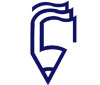                          جلسه دفاع از پایان نامه کارشناسی ارشد                   رابطه اعتماد به نفس بیش از حد مدیران،تامین مالی داخلی وبازده سرمایه گذاریارائه‌کننده: زهره شریفیچکیده:هدف این پژوهش بررسی  تأثیر اعتماد به نفس مدیریت در انتخاب منابع مالی داخلی و بهره وری سرمایه گذاری (مقیاس سرمایه گذاری ؛ سرمایه گذاری و سرمایه گذاری کم و سرمایه گذاری) می‌باشد .در پژوهش حاضر، اطلاعات مربوط بـه 128 شـركت بورسـي آزمون شده است . براي آزمون فرضيه‌ها از رگرسيون خطي چند متغيره  بهره گرفته مي‌شود. قلمرو زماني تحقيق سـال‌هـاي 1391 تـا 1397 است.  یافنه‌های تحقیق حاکی ازآن می‌باشد که بین بیش اطمینانی مدیران و تأمین مالی داخلی رابطه مثبت و معناداری وجود دارد. همچنین بین تأمین مالی داخلی و معیارهای سرمایه گذاری تجاری رابطه مثبت و معناداری وجود دارد. همچنین به این نتیجه دست یافتیم که  بین تأمین مالی داخلی و سرمایه گذاری بیش از حد رابطه مثبت و سرمایه گذاری کمتر از حد رابطه منفی و معناداری وجود دارد. همچنین بین گسترش مقیاس سرمایه گذاری از طریق تامین مالی داخلی توسط مدیران بیش اعتماد با سرمایه گذاری بیش از حد رابطه مثبت و معنا داری دارد. به عبارتی تأمین اعتبار داخلی می تواند فرصت های شغلی را تأمین کند و کمبود سرمایه را کاهش دهد اما ممکن است باعث سرمایه گذاری بیش از حد بویژه در بنگاه های دارای اعتماد به نفس مدیریتی شود.کلیدواژه ها:  سرمایه گذاری، سرمایه گذاری بیش از حد، سرمایه گذاری کمتر از حد، تامین مالی داخلی، بیش اعتمادی مدیریتزمان:                                             ساعت:                          	                مکان: سالن کنفرانس موسسه پیام